NAME __________________________8DATE _________________ PER_______3 TYPES OF GRAPHS1. ___________________ OR ________________________ Graph: Used to show parts or percentages of a whole. 2.  __________________ Graph: Used to compare amounts or categories.3.  _________________ Graph: Used to show trends, patterns or relationships. HOW TO GRAPH…***Always remember _________________________________________! (An acronym used to help you remember everything you need to include on your graph!)T = __________________ Summarizes info being shown in your graph. Should always contain dependent & independent Variables.A = _________________  Identify X-axis (independent) & Y-axis (dependent)Dependent Variable (Effect)		Independent Variable (Cause)	D – Dependent				M - Manipulated	R – Responding				 I - Independent	Y – Y axis					X – X axisI = __________________ The amount between one value and the next on the axes.  Use a common # for an intervals such as (2, 5, 10, 20, etc.)L = _________________ Both axes need to be labeled so the reader knows exactly what the independent and dependent variables are.S = _________________ The minimum & maximum numbers used on each axis. These #’s should be a little lower than the lowest value and a little higher than the highest value.BATTLESHIPAircraft Carrier…..5 points long		PT Boat…..2 points long	Battleship….. 4 points long	  Destroyer….. 3 points long	  Submarine….. 3 points longMake a bar graph using the data table from the fossil find activity.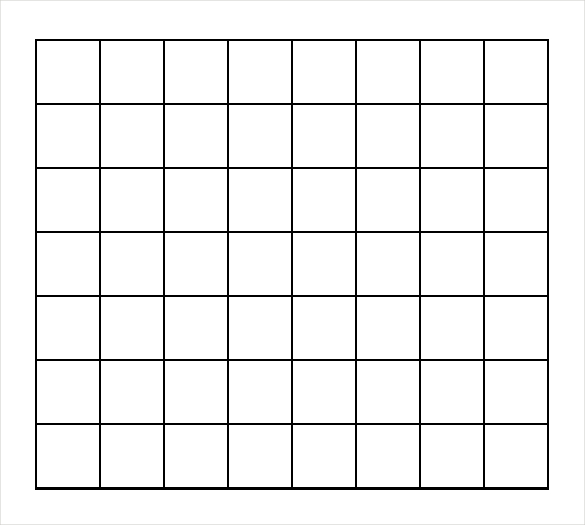 Type of Animal# Of GroupsBird1Fruit Bat10Pterodactyl32T Rex5